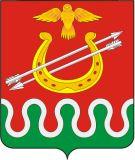 Администрация Боготольского районаКрасноярского краяПОСТАНОВЛЕНИЕг.Боготол«31» марта  2020 года							 № 192- пО предоставлении разрешения на условно разрешенный вид использования земельного участкаВ соответствии со статьей 39 Градостроительного кодекса РФ, рассмотрев протокол и заключение от 26.03.2020 о результатах публичных слушаний комиссии администрации Боготольского района по подготовке Правил землепользования  и застройки Краснозаводского  сельсовета,  руководствуясь Уставом Боготольского района, постановляю:1. Предоставить разрешение на условно разрешенный вид использования земельного участка с кадастровым номером 24:06:4700003:776    по адресу: Российская Федерация, Красноярский край, Боготольский район, с.Красный Завод, ул.санаторий «Краснозаводский», 12-1А  в зоне застройки индивидуальными жилыми домами (код зоны – Ж1)  вид разрешенного использования «коммунальное обслуживание» (код 3.1) на условно разрешенный вид использования земельного участка «обслуживание жилой застройки» (код 2.7).2.  Опубликовать настоящее постановление в периодическом печатном издании «Официальный вестник Боготольского района» и разместить на официальном сайте Боготольского района (www.bogotol-r.ru).3. Контроль над исполнением настоящего постановления оставляю
за собой.Глава Боготольского района					В.А.Дубовиков